Технологическая схемапредоставления муниципальной услуги «Выдача разрешений на установку и эксплуатацию рекламных конструкций на территории муниципального образования «Гатчинский муниципальный район» Ленинградской области»Раздел 1 «Общие сведения о муниципальной услуге»Раздел 2. «Общие сведения об услуге»Раздел 3. «Сведения о заявителях услуги»Раздел 4. «Документы, предоставляемые заявителем для получения услуги»Раздел 5. «Документы и сведения, получаемые посредством межведомственного информационного взаимодействия»Раздел 6. «Результат услуги»Раздел 7. «Технологические процессы предоставления услуги»Раздел 8. «Особенности предоставления услуги в электронной форме»Приложение 1ФОРМА«МУНИЦИПАЛЬНОЕ ОБРАЗОВАНИЕ «ГАТЧИНСКИЙ МУНИЦИПАЛЬНЫЙ РАЙОН» ЛЕНИНГРАДСКОЙ ОБЛАСТИЗАЯВЛЕНИЕо выдаче разрешения на установку и эксплуатациюрекламной конструкции №Номер и дата заявления присваивается в день принятия от заявителя всех необходимых документов (за исключением листа согласований)ЗАЯВИТЕЛЬ      М.П.                 ___________________                  ___________________                  ____________________                                           должность                                     подпись                                               ФИОПримечания, рекомендации: Испрашиваемый срок выдачи разрешения на установку и эксплуатацию рекламной конструкции 5 лет_ Приложение 2ОБРАЗЕЦ«МУНИЦИПАЛЬНОЕ ОБРАЗОВАНИЕ «ГАТЧИНСКИЙ МУНИЦИПАЛЬНЫЙ РАЙОН» ЛЕНИНГРАДСКОЙ ОБЛАСТИЗАЯВЛЕНИЕо выдаче разрешения на установку и эксплуатациюрекламной конструкции №Номер и дата заявления присваивается в день принятия от заявителя всех необходимых документов (за исключением листа согласований)ЗАЯВИТЕЛЬ      М.П.                 ___________________                  ___________________                  ____________________                                           должность                                     подпись                                               ФИОПримечания, рекомендации: Испрашиваемый срок выдачи разрешения на установку и эксплуатацию рекламной конструкции 5 лет_ Приложение 3Форма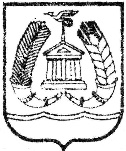 АДМИНИСТРАЦИЯ ГАТЧИНСКОГО МУНИЦИПАЛЬНОГО РАЙОНАЛЕНИНГРАДСКОЙ ОБЛАСТИПОСТАНОВЛЕНИЕОт  											№О выдаче разрешения на установку и эксплуатацию рекламной конструкциис площадью информационного поля___ м х ___ м = ____ кв. м _________________________________по адресу: ________________________Рассмотрев заявление от ___________ № ____, поступившее от Индивидуального предпринимателя ____________________________________ (далее – _________________), зарегистрированного за ОГРНИП _________________, ИНН ______________, с учетом положений ч.15.1 п.1 ст.15 Федерального закона от 06.10.2003 №131-ФЗ «Об общих принципах организации местного самоуправления в Российской Федерации», ст.19 Федерального закона от 13.03.2006 №38-ФЗ «О рекламе», руководствуясь решением совета депутатов Гатчинского муниципального района от 29.09.2006 №102 «Об органе местного самоуправления Гатчинского муниципального района уполномоченного выдавать разрешение на установку рекламных конструкций в Гатчинском муниципальном районе», постановлением администрации Гатчинского муниципального района от 30.09.2015 №3364 «Об утверждении регламента по предоставлению муниципальной услуги по выдаче разрешений на установку и эксплуатацию рекламных конструкций на территории МО «Гатчинский муниципальный район», Уставом Гатчинского муниципального района, учитывая запись регистрации от ____________ № _________________, договор на установку и эксплуатацию рекламных конструкций от ____________, заключенный между    _________________ и _______________,ПОСТАНОВЛЯЕТ:1. Разрешить владельцу рекламной конструкции _______________ установить и эксплуатировать рекламную конструкцию (вывеска с площадью информационного поля ___ м х ___ м = _____ кв. м), размещаемую на стене здания по адресу: ________________________________________.Срок действия разрешения ____ лет.2. Поручить муниципальному бюджетному учреждению «Архитектурно-планировочный центр» Гатчинского муниципального района проинформировать   ________________________ о выдаче разрешения на установку и эксплуатацию рекламной конструкции.№ПараметрЗначение параметра/состояниеНаименование органа, предоставляющего услугуАдминистрация Гатчинского муниципального района (городского округа) Ленинградской области Номер услуги в федеральном реестре28081000100000014006100; 28081000100000014005100; 28081000100000014004100Полное наименование услугиМуниципальная услуга «Выдача разрешений на установку и эксплуатацию рекламных конструкций на территории Гатчинского муниципального района»Краткое наименование услугиВыдача разрешений на установку и эксплуатацию рекламных конструкцийАдминистративный регламент Администрации муниципального образования «Гатчинский муниципальный район» по оказанию муниципальной услуги «Выдача разрешений на установку и эксплуатацию рекламных конструкций на территории муниципального образования «Гатчинский муниципальный район» Ленинградской области»Постановление администрации Гатчинского муниципального района от 30.09.2015 №3364 «Об утверждении регламента муниципальной услуги по выдаче разрешений на установку и эксплуатацию рекламных конструкций на территории муниципального образования «Гатчинский муниципальный район» Ленинградской области»Перечень «подуслуг»Нет Способы оценки качества предоставления муниципальной услуги1. Опрос заявителей непосредственно при личном приеме или с использованием телефонной связи;2. Единый портал государственных услуг (функций): www.gosuslugi.ru;3. Портал государственных услуг (функций) Ленинградской области: www.gu.lenobl.ru4. Терминальные устройства.5. Официальный сайт Администрации Гатчинского муниципального района Ленинградской области : www.radm.gtn.ru №Наименование услугиСрок предоставления в зависимости от условийСрок предоставления в зависимости от условийОснования отказа в приеме документовОснование отказа в предоставлении услугиОснования приостановления предоставления услугиСрок приостановления предоставления услугиПлата за предоставление услугиПлата за предоставление услугиПлата за предоставление услугиСпособ обращения за получением услугиСпособ получения результата услуги№Наименование услугиСрок предоставления в зависимости от условийСрок предоставления в зависимости от условийОснования отказа в приеме документовОснование отказа в предоставлении услугиОснования приостановления предоставления услугиСрок приостановления предоставления услугиНаличие платы (государственной пошлины)Реквизиты нормативного правового акта, являющегося основанием для взимания платы (государственной пошлины)КБК для взимания платы (государственной пошлины), в том числе для МФЦСпособ обращения за получением услугиСпособ получения результата услуги№Наименование услугиОснования отказа в приеме документовОснование отказа в предоставлении услугиОснования приостановления предоставления услугиСрок приостановления предоставления услугиНаличие платы (государственной пошлины)Реквизиты нормативного правового акта, являющегося основанием для взимания платы (государственной пошлины)КБК для взимания платы (государственной пошлины), в том числе для МФЦСпособ обращения за получением услугиСпособ получения результата услуги123456789101112131Выдача разрешения на установку и эксплуатацию  рекламных конструкций60 календарных дней с даты поступления заявления60 календарных дней с даты  поступления заявления1) Представление заявителем документов, содержащих ошибки или противоречивые сведения;2) Заявление подано лицом, не уполномоченным совершать такого рода действия.3) Отсутствие документов, предусмотренных настоящим административным регламентом, представление документов не в полном объеме, наличие недостоверных сведений в представленных документах, несоответствие представленных документов требованиям действующего законодательства1) Несоответствие проекта рекламной конструкции и ее территориального размещения требованиям технического регламента;2) Несоответствие установки рекламной конструкции в заявленном месте схеме размещения рекламных конструкций (в случае, если место установки рекламной конструкции в соответствии с частью 5.8 ст. 19 № 38-ФЗ определяется схемой размещения рекламных конструкций);3) Нарушение требований нормативных актов по безопасности движения транспорта;4) Нарушение внешнего архитектурного облика сложившейся застройки поселения или городского округа. Органы местного самоуправления муниципальных районов или органы местного самоуправления городских округов вправе определять типы и виды рекламных конструкций, допустимых и недопустимых к установке на территории соответствующего муниципального образования или части его территории, в том числе требования к таким рекламным конструкциям, с учетом необходимости сохранения внешнего архитектурного облика сложившейся застройки поселений или городских округов;5) Нарушение требований законодательства Российской Федерации об объектах культурного наследия (памятниках истории и культуры) народов Российской Федерации, их охране и использовании;6) Нарушение требований, установленных частями 5.1, 5.6, 5.7 ст. 19 № 38-ФЗНетНетИмеетсяПункт 105 части 1 статьи 333.33 Налогового Кодекса Российской ФедерацииРеквизиты для оплаты государственной пошлины необходимо уточнять в  Администрации муниципального образования «Гатчинский муниципальный район» Ленинградской области, где планируется установить рекламную конструкцию    1) Администрация муниципального образования «Гатчинский муниципальный район» Ленинградской области;                                  2) ГБУ ЛО «Многофункциональный центр предоставления государственных и муниципальных услуг»;                           3) Портал государственных услуг (функций) Ленинградской области: www.gu.lenobl.ru;     4) Единый портал государственных услуг (функций): www.gosuslugi.ru;     5) Посредством почтовой связи               1) Администрация муниципального образования «Гатчинский муниципальный район» Ленинградской области;                                                                          2) ГБУ ЛО «Многофункциональный центр предоставления государственных и муниципальных услуг»;3) Портал государственных услуг (функций) Ленинградской области: www.gu.lenobl.ru; 4) Посредством почтовой связи               №Категории лиц, имеющих право на получение услугиДокумент, подтверждающий правомочие заявителя соответствующей категории на получение услугиУстановленные требования к документу, подтверждающему правомочие заявителя соответствующей категории на получение услугиНаличие возможности подачи заявления на предоставление услуги представителями заявителя Исчерпывающий перечень лиц, имеющих право на подачу заявления от имени заявителяНаименование документа, подтверждающего право подачи заявления от имени заявителяУстановленные требования к документу, подтверждающему право подачи заявления от имени заявителя12345678Выдача разрешения на установку рекламной конструкцииВыдача разрешения на установку рекламной конструкцииВыдача разрешения на установку рекламной конструкцииВыдача разрешения на установку рекламной конструкцииВыдача разрешения на установку рекламной конструкцииВыдача разрешения на установку рекламной конструкцииВыдача разрешения на установку рекламной конструкцииВыдача разрешения на установку рекламной конструкции1Индивидуальные предприниматели и физические лицаДокумент, удостоверяющий личностьДолжен быть действительным на срок обращения за предоставлением услуги.                                                          Не должен содержать подчисток, приписок, зачеркнутых слов и др. исправлений.                                    Не должен иметь повреждений, наличие которых не позволяет однозначно истолковать их содержаниеИмеетсяПредставитель, уполномоченный обращаться по доверенности ДоверенностьДолжен быть действительным на срок обращения за предоставлением услуги.                                                          Не должен содержать подчисток, приписок, зачеркнутых слов и др. исправлений.                                    Не должен иметь повреждений, наличие которых не позволяет однозначно истолковать их содержание2Юридические лицаДокумент, подтверждающий полномочие представителя заявителяДолжен быть действительным на срок обращения за предоставлением услуги.                                                          Не должен содержать подчисток, приписок, зачеркнутых слов и др. исправлений.                                    Не должен иметь повреждений, наличие которых не позволяет однозначно истолковать их содержаниеИмеетсяПредставитель, уполномоченный обращаться по доверенности ДоверенностьДолжен быть действительным на срок обращения за предоставлением услуги.                                                          Не должен содержать подчисток, приписок, зачеркнутых слов и др. исправлений.                                    Не должен иметь повреждений, наличие которых не позволяет однозначно истолковать их содержание№ п/пКатегория документа Наименование документов, которые представляет заявитель для получения услугиКоличество необходимых экземпляров документа с указанием подлинник/копияДокумент, предоставляемый по условиюУстановленные требования к документуФорма (шаблон) документаОбразец документа /заполнения документа12345678Выдача разрешения на установку рекламной конструкции Выдача разрешения на установку рекламной конструкции Выдача разрешения на установку рекламной конструкции Выдача разрешения на установку рекламной конструкции Выдача разрешения на установку рекламной конструкции Выдача разрешения на установку рекламной конструкции Выдача разрешения на установку рекламной конструкции Выдача разрешения на установку рекламной конструкции 1Заявление о предоставлении услугиЗаявление о выдаче разрешения на установку и эксплуатацию рекламной конструкции 2 экз. Оригинал.                                                            Действия:                       1) Проверка на соответствие установленным требованиям;                                             2) Формирование в делоНетСведения заявления подтверждаются подписью лица, подающего заявление, с проставлением даты заполнения заявления                                                           Приложение 1Приложение 2 2Документ, подтверждающий личность заявителя Документ, удостоверяющий личность1 экз. Оригинал, копия Действия:                       1) Установление личности заявителя;                  2) Снятие копии с оригинала;                           3) Возврат оригинала заявителю;              4) Формирование в делоПредоставляется один из документов данной категории документовВнесены сведения  о гражданстве, месте рождения, регистрации, месте выдачи, дате выдачи, заверены подписью должностного лица и соответствующей печатью полномочного органаНе требуетсяНе требуется3Документ, удостоверяющий право (полномочия) представителя физического или юридического лица, если с заявлением обращается представитель заявителяДоверенность 1 экз.                Действия:                   1) Проверка на соответствие установленным требованиям;                                            2) Формирование в дело              НетДолжны быть внесены сведения о:
- дате ее составления (лучше прописью) 
-  Ф.И.О. и паспортных данных (номер паспорта, кем и когда выдан) индивидуального предпринимателя;
- данных представителя. Для физического лица – это его Ф.И.О. и паспортные данные (номер паспорта, кем и когда выдан);
- полномочиях, которые предоставлены представителю (максимально подробно);
- сроке, на который выдана доверенность (если срок не указан, доверенность будет действительна в течение года со дня ее составления)Не требуетсяНе требуется4Учредительные документы Свидетельство о государственной регистрации юридического лица или государственной регистрации физического лица в качестве индивидуального предпринимателя, свидетельство ИНН1 экз. Копия                         Действия:                       1) Проверка на соответствие установленным требованиям;                      2) Снятие копии с оригинала                           3) Возврат оригинала заявителю;                                    4) Формирование в дело                                         НетДолжен быть действителен на момент обращения за предоставлением услугиНе требуетсяНе требуется5Документ, подтверждающий согласие собственника или уполномоченного им лица на присоединение к этому имуществу рекламной конструкции, если заявитель не является собственником, или иным законным владельцем недвижимого имущества Согласие (договор, соглашение и др. правовой акт, подтверждающий согласие владельца недвижимого имущества)  1 экз. Оригинал                         Действия:                       1) Проверка на соответствие установленным требованиям;                      2) Снятие копии с оригинала;                           3) Возврат оригинала заявителю;                                    4) Формирование в дело                                         НетДолжен соответствовать требованиям российского законодательства, подзаконных нормативно-правовых актов Не требуетсяНе требуется6Паспорт рекламной конструкции Паспорт объекта наружной рекламы с указанием технических данных, внешнего вида объекта, места размещения и списком согласований2 экз. Оригиналы (в цвете)                         Действия:                       1) Проверка на соответствие установленным требованиям;                      2) Формирование в дело                                         Нет Должен соответствовать требованиям российского законодательства, подзаконных нормативно-правовых актов Не требуетсяНе требуется7Квитанция об оплате государственной пошлины1) Платежное поручение; 2) Квитанция об оплате государственной пошлины1 экз. Оригинал Действия:                       1) Проверка на соответствие установленным требованиям;                      2) Формирование в дело                                         Предоставляется один из документов данной категории документовРеквизиты, наименование «государственная пошлина за муниципальную услугу на установку рекламной конструкции»Не требуетсяНе требуетсяРеквизиты актуальной технологической карты межведомственного взаимодействия Наименование с запрашиваемого документа (сведения)Перечень и состав сведений, запрашиваемых в рамках межведомственного информационного взаимодействияНаименование органа (организации), направляющего(ей) межведомственный запрос Наименование органа (организации), в адрес которого (ой) направляется межведомственный запросSID электронного сервисаСрок осуществления межведомственного информационного взаимодействия Форма (шаблон) межведомственного запросаОбразец заполнения формы межведомственного запроса123456789Выдача разрешения на установку рекламной конструкцииВыдача разрешения на установку рекламной конструкцииВыдача разрешения на установку рекламной конструкцииВыдача разрешения на установку рекламной конструкцииВыдача разрешения на установку рекламной конструкцииВыдача разрешения на установку рекламной конструкцииВыдача разрешения на установку рекламной конструкцииВыдача разрешения на установку рекламной конструкцииВыдача разрешения на установку рекламной конструкции-НетНетНетНетНетНетНетНет№Документ/документы, являющиеся результатом услугиТребования к документу/документам, являющимся результатом услугиХарактеристика результата (положительный/отрицательный)Форма документа/ документов, являющихся результатом услугиОбразец документа/документов, являющимся результатом услугиСпособ получения результатаСрок хранения невостребованных заявителем результатовСрок хранения невостребованных заявителем результатов№Документ/документы, являющиеся результатом услугиТребования к документу/документам, являющимся результатом услугиХарактеристика результата (положительный/отрицательный)Форма документа/ документов, являющихся результатом услугиОбразец документа/документов, являющимся результатом услугиСпособ получения результатав органев МФЦ123456789Выдача разрешения на установку рекламной конструкцииВыдача разрешения на установку рекламной конструкцииВыдача разрешения на установку рекламной конструкцииВыдача разрешения на установку рекламной конструкцииВыдача разрешения на установку рекламной конструкцииВыдача разрешения на установку рекламной конструкцииВыдача разрешения на установку рекламной конструкцииВыдача разрешения на установку рекламной конструкцииВыдача разрешения на установку рекламной конструкции1Разрешение на установку и эксплуатацию рекламной конструкцииПодписывается должностным лицом, уполномоченным на рассмотрение заявленияПоложительныйПриложение 3 Не требуется1) Администрация муниципального образования «Гатчинский муниципальный район» Ленинградской области;                                                                      2) ГБУ ЛО «Многофункциональный центр предоставления государственных и муниципальных услуг»;3) Портал государственных услуг (функций) Ленинградской области: www.gu.lenobl.ru; 4) Посредством почтовой связи;5) Личная явка в ОМСУ Постоянно1 год2Отказ в предоставлении разрешения на установку рекламной конструкции Подписывается должностным лицом, уполномоченным на рассмотрение заявленияОтрицательныйНе требуетсяНе требуется1) Личная явка в ОМСУ;2) Посредством почтовой связи.Постоянно1 год№ п/п№ п/пНаименование процедуры процессаОсобенности исполнения процедуры процессаСроки исполнения процедуры (процесса)Исполнитель процедуры процессаРесурсы, необходимые для выполнения процедуры процессаФормы документов, необходимые для выполнения процедуры процесса11234567Выдача разрешения на установку рекламной конструкцииВыдача разрешения на установку рекламной конструкцииВыдача разрешения на установку рекламной конструкцииВыдача разрешения на установку рекламной конструкцииВыдача разрешения на установку рекламной конструкцииВыдача разрешения на установку рекламной конструкцииВыдача разрешения на установку рекламной конструкцииВыдача разрешения на установку рекламной конструкции1Прием и регистрация документов, необходимых для оказания муниципальной услуги Прием и регистрация документов, необходимых для оказания муниципальной услуги Прием и регистрация документов, необходимых для предоставления муниципальной услуги, проверка правильности заполнения заявления, наличие комплекта прилагаемых к заявлению документов1 деньУполномоченный сотрудник ОМСУ, сотрудник МФЦ Технологическое обеспечение: доступ к автоматизированным системам электронного документооборота, межведомственного электронного взаимодействия, наличие ПК, принтера, сканера Комплект документов, принятый от заявителя 2Рассмотрение заявления Рассмотрение заявления Подготовка ответа заявителюНе более 30 календарных дней Уполномоченный сотрудник ОМСУТехнологическое обеспечение: доступ к автоматизированным системам электронного документооборота, межведомственного электронного взаимодействия, наличие ПК, принтера, сканера Комплект документов, принятый от заявителя 3Регистрация и направление (выдача) конечного результата заявителюРегистрация и направление (выдача) конечного результата заявителюРегистрация документов, выдача (направление) заявителю документов, являющихся результатом предоставления муниципальной услуги2 дняУполномоченный сотрудник ОМСУТехнологическое обеспечение: доступ к автоматизированным системам электронного документооборота, межведомственного электронного взаимодействия, наличие ПК, принтера, сканераДокумент, являющийся результатом услугиСпособ получения заявителем информации о сроках и порядке предоставления услугиСпособ записи на прием в органСпособ приема и регистрации органом, предоставляющим услугу, запроса и иных документов, необходимых для предоставления услугиСпособ оплаты заявителем государственной пошлины или иной платы, взимаемой за предоставление услугиСпособ получения сведений о ходе выполнения запроса о предоставлении услугиСпособ подачи жалобы на нарушение порядка предоставления услуги и досудебного (внесудебного) обжалования решений и действий (бездействия) органа в процессе получения услуги123456Выдача разрешения на установку рекламной конструкцииВыдача разрешения на установку рекламной конструкцииВыдача разрешения на установку рекламной конструкцииВыдача разрешения на установку рекламной конструкцииВыдача разрешения на установку рекламной конструкцииВыдача разрешения на установку рекламной конструкции1) Портал государственных услуг (функций) Ленинградской области: www.gu.lenobl.ru; 2) Официальный сайт: www.radm.gtn.ru  ; 3) Электронная почта заявителяПортал государственных услуг (функций) Ленинградской области: www.gu.lenobl.ruВ случае поступления всех документов, отвечающих требованиям, указанным в разделе 4 настоящей технологической схемы, в форме электронных документов (электронных образов документов), удостоверенных квалифицированной электронной подписью, днем обращения за предоставлением муниципальной услуги считается дата регистрации приема документов на ПГУ ЛО. 
В случае, если направленные заявителем (уполномоченным лицом)  электронное заявление и документы не заверены квалифицированной электронной подписью, днем обращения за предоставлением муниципальной услуги считается дата личной явки заявителя в администрацию муниципального района  с предоставлением документов, отвечающих требованиям раздела 4 настоящей технологической схемыБанковский перевод1) Портал государственных услуг (функций) Ленинградской области: www.gu.lenobl.ru; 2) Электронная почта заявителя1) Официальный сайт (www.radm.gtn.ru)2) Портал государственных услуг (функций) Ленинградской области: www.gu.lenobl.ru; 3) Электронная почта заявителяЗАЯВИТЕЛЬ (физическое, юридическое лицо)Наименование организацииИННФИО лица, подавшего заявление Телефон, e-mail:Прошу выдать разрешение на установку рекламной конструкции:Прошу выдать разрешение на установку рекламной конструкции:Прошу выдать разрешение на установку рекламной конструкции:Адрес установки конструкции Адрес установки конструкции МО «Гатчинский муниципальный район»Адрес установки конструкции Адрес установки конструкции Собственник недвижимого имущества, к которому присоединяется конструкцияСобственник недвижимого имущества, к которому присоединяется конструкцияТип рекламной конструкции, содержание объектаТип рекламной конструкции, содержание объектаТип рекламной конструкции, содержание объектаТип рекламной конструкции, содержание объектаРазмерыРазмеры     м  х      м =        кв. мК заявлению прилагаются следующие необходимые документы:Дата принятия документов1. Данные о заявителе:Копия паспорта физического лица (2,3,4,5 страницы)Копия свидетельства о государственной регистрации юр. лица или государственной регистрации физ. лица в качестве ИП (1 экз.)Копия свидетельства ИНН (1 экз.)2. Копии документов, подтверждающих право собственности или иные законные права на недвижимое имущество, к которому присоединяется рекламная конструкция (1 экз.)3. Подтверждение в письменной форме (договор на установку и эксплуатацию рекламной конструкции) согласия собственника или иного законного владельца соответствующего недвижимого имущества на присоединение к этому имуществу рекламной конструкции (1 экз.)4. Копия протокола общего собрания собственников помещений в многоквартирном доме (1 экз.)5. Сведения об уплате государственной пошлины (копия 1 экз.)6. Лист согласований с уполномоченными органами – оформляется после принятия всех необходимых документов и присвоения уполномоченной организацией номера и даты Заявления (2 экз.)6. Лист согласований с уполномоченными органами – оформляется после принятия всех необходимых документов и присвоения уполномоченной организацией номера и даты Заявления (2 экз.)7. Сведения о технических параметрах рекламной конструкции (2 экз.)8. Сведения о внешнем виде рекламной конструкции (Эскиз рекламной конструкции с изображением рекламного поля) (2 экз.)9. Сведения о территориальном размещении рекламной конструкции (Схема установки рекламной конструкции с учетом близлежащих строений, столбов, указателей, дорожных знаков и т.д.; Фотографии места установки рекламной конструкции (фотомонтаж рекламной конструкции с привязкой к месту установки) (2 экз.)ПРИНЯТОУправляющая компанияМП  _______________   «____»___________ 2017 г. СОГЛАСОВАНОАдминистрация муниципального образования«Гатчинский муниципальный район»МП  _______________   «____»___________2017 г.ЗАЯВИТЕЛЬ (физическое, юридическое лицо)ИП Иванов Иван ИвановичИП Иванов Иван ИвановичНаименование организации«Фруктовый рай»«Фруктовый рай»ИНН470500014502470500014502ФИО лица, подавшего заявление Иванов Иван ИвановичИванов Иван ИвановичТелефон, e-mail:8-965-002-05-008-965-002-05-00Прошу выдать разрешение на установку рекламной конструкции:Прошу выдать разрешение на установку рекламной конструкции:Прошу выдать разрешение на установку рекламной конструкции:Адрес установки конструкции Адрес установки конструкции МО «Гатчинский муниципальный район»Адрес установки конструкции Адрес установки конструкции г. Гатчина, ул. Карла Маркса, д. 15Собственник недвижимого имущества, к которому присоединяется конструкцияСобственник недвижимого имущества, к которому присоединяется конструкцияЧастная собственность/Многоквартирный жилой домТип рекламной конструкции, содержание объектаТип рекламной конструкции, содержание объектаВывескаТип рекламной конструкции, содержание объектаТип рекламной конструкции, содержание объекта«Фруктовый рай»РазмерыРазмеры05 м  х 2,5 м = 1,25 кв. мК заявлению прилагаются следующие необходимые документы:Дата принятия документов1. Данные о заявителе:Копия паспорта физического лица (2,3,4,5 страницы)Копия свидетельства о государственной регистрации юр. лица или государственной регистрации физ. лица в качестве ИП (1 экз.)Копия свидетельства ИНН (1 экз.)2. Копии документов, подтверждающих право собственности или иные законные права на недвижимое имущество, к которому присоединяется рекламная конструкция (1 экз.)3. Подтверждение в письменной форме (договор на установку и эксплуатацию рекламной конструкции) согласия собственника или иного законного владельца соответствующего недвижимого имущества на присоединение к этому имуществу рекламной конструкции (1 экз.)4. Копия протокола общего собрания собственников помещений в многоквартирном доме (1 экз.)5. Сведения об уплате государственной пошлины (копия 1 экз.)6. Лист согласований с уполномоченными органами – оформляется после принятия всех необходимых документов и присвоения уполномоченной организацией номера и даты Заявления (2 экз.)6. Лист согласований с уполномоченными органами – оформляется после принятия всех необходимых документов и присвоения уполномоченной организацией номера и даты Заявления (2 экз.)7. Сведения о технических параметрах рекламной конструкции (2 экз.)8. Сведения о внешнем виде рекламной конструкции (Эскиз рекламной конструкции с изображением рекламного поля) (2 экз.)9. Сведения о территориальном размещении рекламной конструкции (Схема установки рекламной конструкции с учетом близлежащих строений, столбов, указателей, дорожных знаков и т.д.; Фотографии места установки рекламной конструкции (фотомонтаж рекламной конструкции с привязкой к месту установки) (2 экз.)ПРИНЯТОУправляющая компанияМП  _______________   «____»___________ 2017 г. СОГЛАСОВАНОАдминистрация муниципального образования«Гатчинский муниципальный район»МП  _______________   «____»___________2017 г.Глава администрации                         Е.В. Любушкина